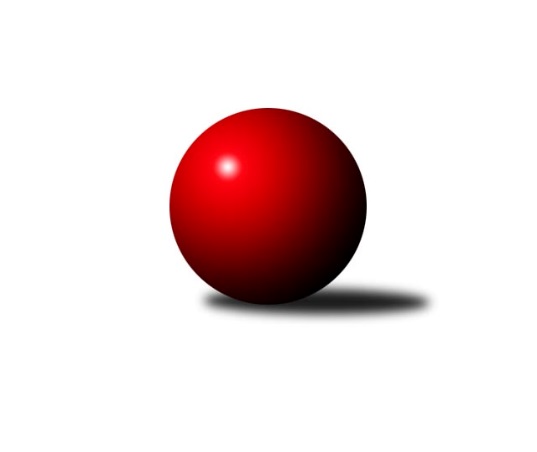 Č.5Ročník 2021/2022	10.10.2021Nejlepšího výkonu v tomto kole: 2454 dosáhlo družstvo: AC Sparta Praha CMistrovství Prahy 4 2021/2022Výsledky 5. kolaSouhrnný přehled výsledků:SK Rapid Praha B	- TJ Sokol Praha-Vršovice D	3:5	2098:2204	6.0:6.0	4.10.SC Olympia Radotín C	- TJ Sokol Rudná E	2:6	2118:2245	5.0:7.0	5.10.SC Olympia Radotín B	- TJ Sokol Rudná D	5:3	2402:2307	8.0:4.0	7.10.TJ Astra Zahradní Město C	- KK Slavoj Praha E	7:1	2262:1997	8.0:4.0	7.10.AC Sparta Praha C	- SK Meteor Praha F		dohrávka		6.12.Tabulka družstev:	1.	SC Olympia Radotín B	5	4	1	0	30.0 : 10.0 	40.5 : 19.5 	 2352	9	2.	TJ Astra Zahradní Město C	5	4	0	1	29.0 : 11.0 	34.5 : 25.5 	 2241	8	3.	AC Sparta Praha C	4	3	1	0	22.0 : 10.0 	32.5 : 15.5 	 2338	7	4.	SK Meteor Praha F	4	3	0	1	20.0 : 12.0 	30.5 : 17.5 	 2287	6	5.	TJ Sokol Rudná E	5	3	0	2	23.0 : 17.0 	32.5 : 27.5 	 2218	6	6.	TJ Sokol Rudná D	5	2	0	3	19.0 : 21.0 	29.0 : 31.0 	 2116	4	7.	TJ Sokol Praha-Vršovice D	5	2	0	3	17.0 : 23.0 	26.0 : 34.0 	 2138	4	8.	SC Olympia Radotín C	5	1	0	4	13.0 : 27.0 	24.5 : 35.5 	 1953	2	9.	KK Slavoj Praha E	5	1	0	4	10.5 : 29.5 	21.5 : 38.5 	 2044	2	10.	SK Rapid Praha B	5	0	0	5	8.5 : 31.5 	16.5 : 43.5 	 2009	0Podrobné výsledky kola:	 SK Rapid Praha B	2098	3:5	2204	TJ Sokol Praha-Vršovice D	Pavel Eder	 	 196 	 225 		421 	 2:0 	 385 	 	185 	 200		Miloslav Fous	Roman Hašek	 	 181 	 171 		352 	 1:1 	 398 	 	179 	 219		Renata Göringerová	Antonín Krampera	 	 110 	 137 		247 	 0:2 	 344 	 	161 	 183		Milan Lukeš	Jiří Potměšil	 	 162 	 183 		345 	 0:2 	 384 	 	188 	 196		Květuše Pytlíková	Marek Švenda	 	 191 	 159 		350 	 1:1 	 346 	 	160 	 186		Helena Hanzalová *1	Petr Švenda	 	 187 	 196 		383 	 2:0 	 347 	 	173 	 174		Jitka Vykouková *2rozhodčí: Vedoucí družstevstřídání: *1 od 51. hodu Zdeněk Poutník, *2 od 51. hodu Jindřich ZajíčekNejlepší výkon utkání: 421 - Pavel Eder	 SC Olympia Radotín C	2118	2:6	2245	TJ Sokol Rudná E	Jan Kalina	 	 205 	 198 		403 	 2:0 	 306 	 	148 	 158		Jakub Adam	Petr Zlatník	 	 193 	 168 		361 	 1:1 	 390 	 	189 	 201		Milan Drhovský	Vojtěch Zlatník	 	 214 	 187 		401 	 2:0 	 364 	 	187 	 177		Petr Zelenka	Ludmila Zlatníková	 	 151 	 168 		319 	 0:2 	 442 	 	221 	 221		Vlastimil Bachor	Petr Žáček	 	 153 	 144 		297 	 0:2 	 361 	 	167 	 194		Jan Mařánek	Leoš Labuta	 	 175 	 162 		337 	 0:2 	 382 	 	180 	 202		Karel Novotnýrozhodčí: Jiří UjhelyiNejlepší výkon utkání: 442 - Vlastimil Bachor	 SC Olympia Radotín B	2402	5:3	2307	TJ Sokol Rudná D	Martin Šimek	 	 209 	 192 		401 	 0:2 	 465 	 	245 	 220		Luboš Machulka	Miloš Dudek	 	 182 	 213 		395 	 2:0 	 359 	 	174 	 185		Jana Fišerová	Květa Dvořáková	 	 212 	 181 		393 	 1:1 	 398 	 	199 	 199		Petr Fišer	Vladimír Dvořák	 	 173 	 197 		370 	 1:1 	 392 	 	197 	 195		Jaroslav Mařánek	Pavel Šimek	 	 189 	 239 		428 	 2:0 	 352 	 	165 	 187		Zdeněk Mašek	Radek Pauk	 	 210 	 205 		415 	 2:0 	 341 	 	172 	 169		Miloslav Dvořákrozhodčí: Jiří UjhelyiNejlepší výkon utkání: 465 - Luboš Machulka	 TJ Astra Zahradní Město C	2262	7:1	1997	KK Slavoj Praha E	Pavel Kratochvíl	 	 169 	 194 		363 	 1:1 	 357 	 	154 	 203		Kateřina Majerová	Milan Mrvík	 	 184 	 213 		397 	 2:0 	 277 	 	138 	 139		Barbora Králová	Tomáš Doležal	 	 196 	 203 		399 	 2:0 	 292 	 	148 	 144		Martin Hřebejk	Petr Majerníček	 	 172 	 180 		352 	 0:2 	 368 	 	187 	 181		Petr Beneda	Roman Mrvík	 	 177 	 196 		373 	 1:1 	 368 	 	186 	 182		Daniel Kulhánek	Tomáš Turnský	 	 180 	 198 		378 	 2:0 	 335 	 	173 	 162		David Dungelrozhodčí: Nejlepší výkon utkání: 399 - Tomáš DoležalPořadí jednotlivců:	jméno hráče	družstvo	celkem	plné	dorážka	chyby	poměr kuž.	Maximum	1.	Vlastimil Bachor 	TJ Sokol Rudná E	437.50	288.0	149.5	5.0	2/3	(442)	2.	Martin Dubský 	AC Sparta Praha C	432.50	294.3	138.3	6.8	2/2	(443)	3.	Radek Pauk 	SC Olympia Radotín B	407.33	286.5	120.8	9.4	2/2	(423)	4.	Jan Červenka 	AC Sparta Praha C	405.75	281.8	124.0	11.0	2/2	(443)	5.	Zuzana Edlmannová 	SK Meteor Praha F	404.83	276.7	128.2	6.8	2/2	(426)	6.	Pavel Šimek 	SC Olympia Radotín B	404.75	284.5	120.3	10.3	2/2	(428)	7.	Tomáš Sůva 	AC Sparta Praha C	403.75	284.8	119.0	10.3	2/2	(430)	8.	Martin Šimek 	SC Olympia Radotín B	403.42	284.4	119.0	8.9	2/2	(422)	9.	Tomáš Turnský 	TJ Astra Zahradní Město C	401.33	280.8	120.6	6.9	3/3	(437)	10.	Miroslava Martincová 	SK Meteor Praha F	401.17	275.7	125.5	9.5	2/2	(439)	11.	Karel Novotný 	TJ Sokol Rudná E	398.67	278.2	120.5	8.8	3/3	(419)	12.	Květa Dvořáková 	SC Olympia Radotín B	393.92	272.9	121.0	10.0	2/2	(423)	13.	Jiří Lankaš 	AC Sparta Praha C	392.75	278.0	114.8	9.5	2/2	(398)	14.	Martin Povolný 	SK Meteor Praha F	390.33	283.8	106.5	11.8	2/2	(420)	15.	Jan Mařánek 	TJ Sokol Rudná E	386.00	269.0	117.0	10.7	3/3	(415)	16.	Tomáš Doležal 	TJ Astra Zahradní Město C	385.22	285.9	99.3	10.1	3/3	(399)	17.	Petr Beneda 	KK Slavoj Praha E	385.00	279.6	105.4	12.0	4/4	(429)	18.	Petr Fišer 	TJ Sokol Rudná D	382.00	280.0	102.0	13.3	3/3	(398)	19.	Miloslav Fous 	TJ Sokol Praha-Vršovice D	378.00	279.0	99.0	13.3	3/3	(415)	20.	Květuše Pytlíková 	TJ Sokol Praha-Vršovice D	377.83	280.8	97.0	12.7	3/3	(400)	21.	Miloš Dudek 	SC Olympia Radotín B	376.75	272.8	104.0	14.3	2/2	(406)	22.	Martin Smetana 	SK Meteor Praha F	376.50	253.5	123.0	6.5	2/2	(387)	23.	Jarmila Fremrová 	TJ Sokol Praha-Vršovice D	373.50	265.0	108.5	10.0	2/3	(380)	24.	Pavel Kratochvíl 	TJ Astra Zahradní Město C	372.50	258.5	114.0	12.3	2/3	(387)	25.	Kateřina Majerová 	KK Slavoj Praha E	372.50	265.0	107.5	12.4	4/4	(424)	26.	Jan Kalina 	SC Olympia Radotín C	371.88	263.9	108.0	11.3	2/2	(403)	27.	Petr Majerníček 	TJ Astra Zahradní Město C	371.83	260.7	111.2	11.8	2/3	(384)	28.	Petr Zelenka 	TJ Sokol Rudná E	370.75	272.5	98.3	16.8	2/3	(394)	29.	Marek Švenda 	SK Rapid Praha B	369.50	261.8	107.7	14.2	2/2	(376)	30.	Milan Mrvík 	TJ Astra Zahradní Město C	369.00	261.8	107.2	12.0	3/3	(397)	31.	Petr Švenda 	SK Rapid Praha B	366.00	266.2	99.8	15.8	2/2	(413)	32.	Renata Göringerová 	TJ Sokol Praha-Vršovice D	365.50	273.5	92.0	14.5	3/3	(398)	33.	Jana Fišerová 	TJ Sokol Rudná D	365.25	270.5	94.8	15.8	2/3	(404)	34.	Daniel Kulhánek 	KK Slavoj Praha E	364.38	267.4	97.0	15.5	4/4	(388)	35.	Roman Mrvík 	TJ Astra Zahradní Město C	364.00	265.4	98.6	13.3	3/3	(404)	36.	Stanislav Řádek 	AC Sparta Praha C	363.25	268.3	95.0	16.3	2/2	(380)	37.	Tomáš Novotný 	TJ Sokol Rudná E	363.00	253.0	110.0	17.0	2/3	(376)	38.	Milan Drhovský 	TJ Sokol Rudná E	360.50	257.2	103.3	13.0	3/3	(390)	39.	Zdeněk Mašek 	TJ Sokol Rudná D	360.00	257.3	102.7	12.8	3/3	(368)	40.	Filip Makovský 	TJ Sokol Rudná E	358.50	269.3	89.3	16.0	2/3	(381)	41.	Vladimír Dvořák 	SC Olympia Radotín B	355.50	262.5	93.0	14.0	2/2	(370)	42.	Miloslav Dvořák 	TJ Sokol Rudná D	350.00	259.8	90.3	14.5	2/3	(363)	43.	Jaroslav Mařánek 	TJ Sokol Rudná D	349.17	248.7	100.5	14.5	3/3	(392)	44.	Tomáš Sysala 	AC Sparta Praha C	348.75	258.5	90.3	17.3	2/2	(379)	45.	Jan Seidl 	TJ Astra Zahradní Město C	347.33	256.3	91.0	19.3	3/3	(367)	46.	Milan Lukeš 	TJ Sokol Praha-Vršovice D	345.25	256.8	88.5	16.3	2/3	(389)	47.	Helena Machulková 	TJ Sokol Rudná D	343.00	242.0	101.0	14.5	2/3	(365)	48.	Jiří Potměšil 	SK Rapid Praha B	341.33	263.0	78.3	22.8	2/2	(362)	49.	Roman Hašek 	SK Rapid Praha B	340.17	246.2	94.0	18.8	2/2	(373)	50.	Václav Vejvoda 	TJ Sokol Rudná D	337.00	235.5	101.5	17.5	2/3	(357)	51.	David Dungel 	KK Slavoj Praha E	329.75	244.9	84.9	17.6	4/4	(393)	52.	Jindřich Zajíček 	TJ Sokol Praha-Vršovice D	328.00	247.5	80.5	23.0	2/3	(362)	53.	Mikoláš Dvořák 	SK Meteor Praha F	326.50	249.0	77.5	23.0	2/2	(331)	54.	Zdeněk Poutník 	TJ Sokol Praha-Vršovice D	314.50	244.5	70.0	25.0	2/3	(334)	55.	Petr Zlatník 	SC Olympia Radotín C	311.38	230.1	81.3	18.3	2/2	(362)	56.	Leoš Labuta 	SC Olympia Radotín C	310.25	230.5	79.8	21.3	2/2	(369)	57.	Martin Hřebejk 	KK Slavoj Praha E	306.25	229.6	76.6	18.3	4/4	(328)	58.	Jakub Adam 	TJ Sokol Rudná E	304.33	230.7	73.7	24.0	3/3	(318)	59.	Helena Hanzalová 	TJ Sokol Praha-Vršovice D	301.67	227.3	74.3	18.0	3/3	(335)	60.	Petr Žáček 	SC Olympia Radotín C	286.63	216.4	70.3	26.3	2/2	(329)	61.	Barbora Králová 	KK Slavoj Praha E	285.75	210.4	75.4	24.1	4/4	(317)	62.	Jan Adamec 	SK Rapid Praha B	215.75	168.0	47.8	11.5	2/2	(259)		Luboš Machulka 	TJ Sokol Rudná D	465.00	323.0	142.0	6.0	1/3	(465)		Michal Majer 	TJ Sokol Rudná E	451.00	300.0	151.0	6.0	1/3	(451)		Bohumil Fojt 	SK Meteor Praha F	399.00	292.3	106.7	8.3	1/2	(418)		Vojtěch Zlatník 	SC Olympia Radotín C	395.50	284.0	111.5	12.3	1/2	(428)		Petra Grulichová 	SK Meteor Praha F	394.67	284.3	110.3	12.0	1/2	(413)		Jitka Vykouková 	TJ Sokol Praha-Vršovice D	394.00	286.0	108.0	13.0	1/3	(394)		Eva Hucková 	SC Olympia Radotín B	393.00	287.5	105.5	12.0	1/2	(400)		Pavel Eder 	SK Rapid Praha B	380.00	281.7	98.3	20.7	1/2	(421)		Zdeněk Mora 	TJ Sokol Rudná E	374.33	275.3	99.0	13.3	1/3	(397)		Jaroslav Svozil 	SK Rapid Praha B	370.00	276.0	94.0	15.0	1/2	(370)		Daniel Volf 	TJ Astra Zahradní Město C	367.00	272.0	95.0	19.0	1/3	(367)		Kristina Řádková 	AC Sparta Praha C	353.00	246.0	107.0	11.0	1/2	(353)		Dominik Kocman 	TJ Sokol Rudná D	353.00	260.0	93.0	12.0	1/3	(353)		Martin Berezněv 	TJ Sokol Rudná E	353.00	284.0	69.0	25.0	1/3	(353)		Jana Fojtová 	SK Meteor Praha F	338.00	269.0	69.0	16.0	1/2	(338)		Ludmila Zlatníková 	SC Olympia Radotín C	331.75	247.0	84.8	18.8	1/2	(356)		Karel Svoboda 	SC Olympia Radotín C	323.00	262.0	61.0	28.0	1/2	(323)		Aleš Nedbálek 	SC Olympia Radotín C	296.00	229.0	67.0	27.0	1/2	(296)		Antonín Krampera 	SK Rapid Praha B	247.00	198.0	49.0	11.0	1/2	(247)Sportovně technické informace:Starty náhradníků:registrační číslo	jméno a příjmení 	datum startu 	družstvo	číslo startu
Hráči dopsaní na soupisku:registrační číslo	jméno a příjmení 	datum startu 	družstvo	26682	Antonín Krampera	04.10.2021	SK Rapid Praha B	Program dalšího kola:6. kolo13.10.2021	st	17:00	SK Meteor Praha F - SC Olympia Radotín C	13.10.2021	st	17:30	TJ Sokol Praha-Vršovice D - SC Olympia Radotín B	15.10.2021	pá	17:00	KK Slavoj Praha E - TJ Sokol Rudná D	15.10.2021	pá	17:30	TJ Sokol Rudná E - SK Rapid Praha B	Nejlepší šestka kola - absolutněNejlepší šestka kola - absolutněNejlepší šestka kola - absolutněNejlepší šestka kola - absolutněNejlepší šestka kola - dle průměru kuželenNejlepší šestka kola - dle průměru kuželenNejlepší šestka kola - dle průměru kuželenNejlepší šestka kola - dle průměru kuželenNejlepší šestka kola - dle průměru kuželenPočetJménoNázev týmuVýkonPočetJménoNázev týmuPrůměr (%)Výkon1xLuboš MachulkaRudná D4651xLuboš MachulkaRudná D124.514652xVlastimil BachorRudná E4422xVlastimil BachorRudná E118.354422xTomáš SůvaSparta C4332xPavel ŠimekRadotín B114.614282xPavel ŠimekRadotín B4282xTomáš SůvaSparta C114.284331xBohumil FojtMeteor F4251xBohumil FojtMeteor F112.174251xPavel EderRapid B4212xRadek PaukRadotín B111.12415